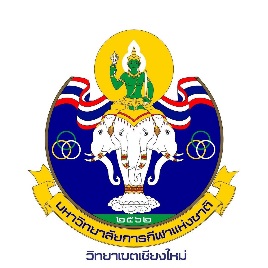 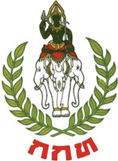 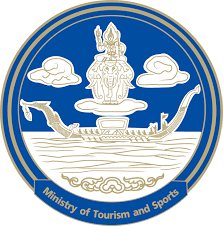 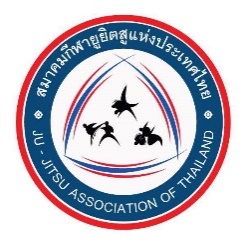 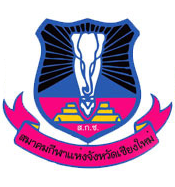 ระเบียบการแข่งขันกีฬายูยิตสูชิงแชมป์ฤดูหนาว JUJITSU WINTER CHAMPIONSHIP CHIANG MAI THAILAND 2020ระหว่างวันที่ 10 - 11 ธันวาคม 2563 ณ มหาวิทยาลัยการกีฬาแห่งชาติ วิทยาเขตเชียงใหม่ ************************************************** 1. คุณสมบัติของนักกีฬา           1.1 ต้องเป็นนักกีฬาสังกัดที่อยู่ในสังกัด หน่วยงานราชการ สถาบันการศึกษา สโมสร ชมรม ศูนย์ เยาวชน บริษัท ห้างร้าน สมาคมกีฬาจังหวัด เพียงสังกัดเดียวเท่านั้น           1.2 อายุของนักกีฬา          		1.2.1 ยุวชนอายุไม่เกิน 7 ปี (เกิดปี พ.ศ. 2556 – 2563)1.2.2 ยุวชนอายุไม่เกิน 8 - 9 ปี (เกิดปี พ.ศ. 2554 - 2555)1.2.3 ยุวชนอายุไม่เกิน 10 - 11 ปี (เกิดปี พ.ศ. 2552 - 2553)1.2.4 ยุวชนอายุไม่เกิน 12 - 13 ปี (เกิดระหว่าง พ.ศ.2550-2551)1.2.5 เยาวชนอายุไม่เกิน 14 -15 ปี (เกิดระหว่าง พ.ศ.2548-2549)         1.2.6 เยาวชนอายุไม่เกิน 16 -17 ปี (เกิดระหว่าง พ.ศ.2544-2545)		1.2.7 ประเภท CONTACT อายุตั้งแต่ 16 ปีขึ้นไป (เกิดไม่เกิน พ.ศ. 2546)   		*หมายเหตุ รุ่นอายุให้นับตามปี พ.ศ. เกิด เท่านั้น           1.3 นักกีฬา        		1.3.1 นักกีฬาทำการแข่งขันประเภทต่อสู้ FIGHTING / NEWAZA / NO GI / CONTACT       จะสามารถเข้าแข่งขันได้เพียงระดับรุ่นอายุและรุ่นน้ำหนักเดียวเท่านั้น **นักกีฬาสามารถแข่งขันในรุ่นอายุที่มากขึ้นได้** 	1.3.2 นักกีฬาหนึ่งคนเข้าร่วมการแข่งขันได้ทุกประเภท FIGHTING / NEWAZA / NO GI / CONTACT                      	1.3.3 ทีมที่มีนักกีฬารุ่นน้ำหนักเดียวกัน ให้ระบุชื่อในระบบเป็นทีม A, ทีม B, ทีม C โดยการนับคะแนนจะแยกกัน หากมีการผิดพลาดส่งชื่อมาเกิน 1 คนจะตัดสิทธิการนับคะแนนรุ่นนั้น2. สถานที่แข่งขัน	ณ โรงฝึกกีฬาอเนกประสงค์เอราวัณ มหาวิทยาลัยการกีฬาแห่งชาติ วิทยาเขตเชียงใหม่3. รายการแข่งขัน แบ่งออกเป็น 4 ประเภท  ดังนี้	ประเภท	  FIGHTING SYSTEM	ประเภท  NEWAZA	ประเภท  NO GI	ประเภท  CONTACT   	3.1 ประเภท FIGHTING SYSTEM		3.1.1 ยุวชนอายุไม่เกิน 7 ปี 3.1.2 ยุวชนอายุไม่เกิน 8 - 9 ปี 3.1.3 ยุวชนอายุไม่เกิน 10 - 11 ปี 3.1.4 ยุวชนอายุไม่เกิน 12 - 13 ปี 3.1.4 เยาวชนอายุไม่เกิน 14-15 ปี 3.1.5 เยาวชนอายุไม่เกิน 16 -17 ปี	3.1.6 ประชาชนอายุตั้งแต่ 18 ปีขึ้นไป 	3.2 ประเภท NEWAZA		3.2.1 ยุวชนอายุไม่เกิน 7 ปี 3.2.2 ยุวชนอายุไม่เกิน 8 - 9 ปี 3.2.3 ยุวชนอายุไม่เกิน 10 - 11 ปี 3.2.4 ยุวชนอายุไม่เกิน 12 - 13 ปี 3.2.4 เยาวชนอายุไม่เกิน 14-15 ปี 3.2.5 เยาวชนอายุไม่เกิน 16 -17 ปี	3.2.6 ประชาชนอายุตั้งแต่ 18 ปีขึ้นไป 3.3 ประเภท NO GI		3.3.1 ยุวชนอายุไม่เกิน 7 ปี 3.3.2 ยุวชนอายุไม่เกิน 8 - 9 ปี 3.3.3 ยุวชนอายุไม่เกิน 10 - 11 ปี 3.3.4 ยุวชนอายุไม่เกิน 12 - 13 ปี 3.3.4 เยาวชนอายุไม่เกิน 14-15 ปี 3.3.5 เยาวชนอายุไม่เกิน 16 -17 ปี 3.3.6 ประชาชนอายุตั้งแต่ 18 ปีขึ้นไป 3.4 ประเภท CONTACT   		3.4.1 ระดับประชาชนอายุตั้งแต่ 16 ปีขึ้นไป 4. วิธีการจัดการแข่งขัน 	4.1 การจัดการแข่งขัน  		4.1.1 กรณีมีตั้งแต่ 4 คนขึ้นไป ให้ใช้แบบแพ้คัดออก (รองชนะเลิศอันดับ 2 มี 2 รางวัล )		4.1.2 กรณีมีไม่เกิน 3 คน ให้ใช้แบบพบกันหมด4.2 ประเภท FIGHTING SYSTEM 4.2.1 ยุวชนอายุไม่เกิน 13 ปี        	ใช้เวลา 2 นาที 4.2.2 ยุวชนอายุ 14-15 ปี    		ใช้เวลา 3 นาที หมายเหตุ Part 1 ห้ามโจมตีที่ศีรษะ Part 3 ใช้เทคนิคการควบคุมเท่านั้นห้ามใช้เทคนิคหักแขนรัดคอ 	4.2.3 เยาวชนอาย 16-17 ปี	  	ใช้เวลา 3 นาที	4.2.4 ประชาชนอายุตั้งแต่ 18 ปีขึ้นไป 	ใช้เวลา 3 นาทีหมายเหตุ ใช้กติกาของสหพันธ์ยูยิตสูนานาชาติ(JJAF) และ กติการของสมาคมยูยิตสูแห่งประเทศไทย 	4.3 ประเภท NEWAZA 		4.3.1 ยุวชนอายุไม่เกิน 13 ปี 		ใช้เวลา 3 นาที 		4.3.2 เยาวชนอายุ 14-17 ปี 		ใช้เวลา 4 นาที 		4.3.3 ประชาชนอายุตั้งแต่ 18 ปีขึ้นไป 	ใช้เวลา 6 นาที หมายเหตุ ใช้กติกาของสหพันธ์ยูยิตสูนานาชาติ(JJAF) และ กติการของสมาคมยูยิตสูแห่งประเทศไทย 	4.4 ประเภท NO GI 		4.4.1 ยุวชนอายุไม่เกิน 13 ปี 		ใช้เวลา 2 นาที 		4.4.2 เยาวชนอายุ 14 - 17 ปี 		ใช้เวลา 3 นาที 		4.4.3 ประชาชนอายุตั้งแต่ 18 ปีขึ้นไป 	ใช้เวลา 4 นาที หมายเหตุ ใช้กติกาของสหพันธ์ยูยิตสูนานาชาติ(JJAF) และ กติการของสมาคมยูยิตสูแห่งประเทศไทย   	4.5 ประเภท CONTACT อายุตั้งแต่ 16 ปีขึ้นไป 	Part 1		4.5.1 รอบคัดเลือก ใช้เวลา 2 นาที ถ้าเสมอ ให้ทำการต่อเวลา 1 นาที             	4.5.2 รอบเหรียญรางวัล ใช้เวลา 3 นาที ถ้าเสมอ ให้ทำการต่อเวลา 1 นาที		4.5.3 ห้ามใช้ศอกตรง ใช้ได้เฉพาะศอกตัด และ ห้ามใช้ศีรษะ 		4.5.4 ห้ามโจมตีใบหน้า ขณะทำการแข่งขันใน Part3		4.5.5 ห้ามใช้เท้าแตะในขณะคู่ต่อสู้อยู่ในท่านอน		4.5.6 ห้ามดึง หรือ จับ Head Guard ของคู่ต่อสู้		4.5.7 หากสามารถควบคุมแขนและทำให้คู่ต่อสู้ไม่สามารถป้องกันตัวเองได้ในท่านอนหงาย แล้วต่อยข้างศีรษะ 3 ครั้ง ให้ถือว่าชนะคู่ต่อสู้แบบ Knock out 		4.5.8 ถ้าโดน 2 Knock down จะถูกปรับแพ้ (การนับ Knock down ครั้งที่ 1 นับ 5 วินาที ปรับแพ้, ครั้งที่ 2 นับ 3 วินาที ปรับแพ้)		4.5.9 ถ้าโดน Knock out จะถูกปรับแพ้		4.5.10 นักกีฬาประเภท CONTACT   ต้องใส่ ฟันยางและกระจับ ทุกครั้งที่ทำการแข่งขัน		4.5.11 ห้ามโน้มคอตีเข้าเหมือนมวยไทย หรือตีเข่าไปที่ใบหน้า		4.5.12 ห้ามโจมตีกระจับ หรือ โจมตีแนวกระดูกสันหลัง 	4.6 ใช้กติกาของสหพันธ์ยูยิตสูนานาชาติ (JJIF) และ สมาคมยูยิตสูแห่งประเทศไทย 		4.6.1 ชุดที่ทำการแข่งขันต้องเป็นไปตามระเบียบที่สมาคมยูยิตสูแห่งประเทศไทยกำหนด  		4.6.2 การแข่งขันประเภท FIGHTING SYSTEM ในประเภทเยาวชนและประชาชนต้องใส่ ฟันยางและกระจับ ทุกครั้งที่ทำการแข่งขัน  		4.6.3 ชุดแข่งขันประเภท NO GI ต้องเป็นเสื้อรัดกล้ามเนื้อ (Rash guard) กางเกงเป็นกางเกงขาสั้นที่ไม่มีซิปพลาสติกเหรอโลหะ เหรอเป็นกางเกงรัดกล้ามเนื้อขาสั้นเหรอขายาว 		4.6.4 นักกีฬา ผู้ฝึกสอน ผู้เกี่ยวข้องของทีมที่ส่งเข้าการแข่งขันต้องปฏิบัติตามตามกฎระเบียบของสมาคมโดยเคร่งครัด และหากมีการโกงอายุจะดำเนินคดีตามกฎหมาย***** การตัดสินของคณะกรรมการจัดการแข่งขันถือเป็นข้อยุติ *****5. ชั่งน้ำหนัก	วันพฤหัสบดี ที่ 10 ธันวาคม 2563 ณ โรงฝึกกีฬาอเนกประสงค์เอราวัณ ชั้น 2 เวลา 17.00 - 18.00 น.*หมายเหตุ กรณีมาชั่งน้ำหนักไม่ทัน อนุญาตให้ชั่งเช้าวันศุกร์ ที่ 11 ธันวาคม 2563 เวลา 07.30 - 08.00 น.6. กำหนดการแข่งขัน 	วันพฤหัสบดี ที่ 10 ธันวาคม 2563  	     เวลา 17.00 – 18.00 น.  	เริ่มการชั่งน้ำหนัก ทุกรุ่นทุกประเภท  	     เวลา 18.00 – 19.00 น.  	ประชุมผู้จัดการทีม  ณ ห้องประชุม เอราวัณ 2 ชั้น 2วันศุกร์ ที่ 11 ธันวาคม 2563	   	     เวลา 08.15 – 08.45 น.  	ประชุมคณะกรรมการตัดสิน   	     เวลา 09.00 น. เป็นต้นไป	ทำการแข่งขัน ทุกรุ่น FIGHTING SYSTEM / NEWAZA / NO GI   	     เวลา 13.00 น. เป็นต้นไป 	ทำการแข่งขัน CONTACT  	     เวลา 18.30 น.		พิธีมอบเกียรติบัตร เหรียญรางวัล และรางวัล*หมายเหตุ  กำหนดการอาจมีการเปลี่ยนแปลงตามความเหมาะสม7. ค่าสมัครและการสมัครเข้าร่วมแข่งขัน ประเภทบุคคล  FIGHTING SYSTEM / NEWAZA / NO GI/ CONTACT   คนละ 400 บาท / ประเภท (นักกีฬาที่ลงสมัคร 3 ประเภท ค่าสมัคร 1,000 บาท, 4 ประเภท ค่าสมัคร 1,200 บาท )***สำหรับนักกีฬาที่สมัครภายในวันอังคารที่ 8 ธันวาคม 2563 เท่านั้น ***      	กรณีสมัครช้า (สมัครวันที่ 10 - 11 ธันวาคม 2563)ประเภทบุคคล  FIGHTING SYSTEM / NEWAZA / NO GI/ CONTACT   คนละ 500 บาท / ประเภท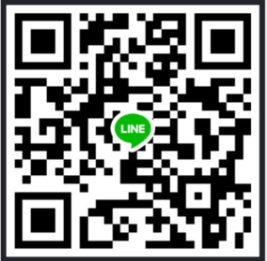 8.  หลักฐานการสมัคร                                                                                             	1. ใบสมัคร 2. รูปถ่ายนักกีฬา ไม่สวมแว่นตาดำ ขนาด 1 นิ้ว 1ใบ	3. สำเนาบัตรประจำตัวประชาชน หรือ สูติบัตร 1 ฉบับ		4. สลิปธนาคาร / เอกสารการชำระเงินค่าสมัคร*ส่งเอกสาร ภายในวันที่วันอังคารที่ 8 ธันวาคม 2563 หรือเพิ่มเติมก่อนชั่งน้ำหนัก9.  กำหนดการส่งใบสมัคร             ส่งใบสมัครและเอกสารหลักฐานการสมัคร ในระบบออนไลน์ได้ที่ www.thannam.nat หรือ อาจารย์เปรม วาทบัณฑิตกุล  เบอร์โทรศัพท์ 093-139-9988 หรือ สแกน QR-CODE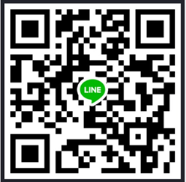 10.  รางวัลการแข่งขัน 10.1 รางวัลสำหรับนักกีฬา ชนะเลิศ		            	เหรียญทอง และเกียรติบัตร                  	รองชนะเลิศอันดับ 1		เหรียญเงิน และเกียรติบัตร                  	รองชนะเลิศอันดับ 2		เหรียญทองแดง และเกียรติบัตร      	10.2 รางวัลประเภททีมคะแนนรวมสูงสุด1. รางวัลคะแนนรวมสูงสุดอันดับ 1           	2. รางวัลคะแนนรวมสูงสุดอันดับ 2          		3. รางวัลคะแนนรวมสูงสุดอันดับ 3	10.3 รางวัลผู้ฝึกสอนยอดเยี่ยม            	1. รางวัลผู้ฝึกสอนดีเด่น  ประเภท FIGHTING SYSTEM            	2. รางวัลผู้ฝึกสอนดีเด่น  ประเภท NEWAZA          		3. รางวัลผู้ฝึกสอนดีเด่น  ประเภท NO GI          		4. รางวัลผู้ฝึกสอนดีเด่น  ประเภท CONTACT       	10.4 รางวัลสำหรับนักกีฬายอดเยี่ยมประเภท FIGHTING SYSTEM            	1. รางวัลนักกีฬายอดเยี่ยม ประเภทยุวชนอายุไม่เกิน  7 ปี ชาย – หญิง          		2. รางวัลนักกีฬายอดเยี่ยม ประเภทยุวชนอายุไม่เกิน  8 - 9 ปี ชาย – หญิง          		3. รางวัลนักกีฬายอดเยี่ยม ประเภทยุวชนอายุไม่เกิน 10 - 11 ปี ชาย – หญิง		4. รางวัลนักกีฬายอดเยี่ยม ประเภทยุวชนอายุไม่เกิน 12 - 13 ปี ชาย – หญิง		5. รางวัลนักกีฬายอดเยี่ยม ประเภทเยาวชนอายุไม่เกิน 14 -15 ปี ชาย – หญิง6. รางวัลนักกีฬายอดเยี่ยม ประเภทเยาวชนอายุไม่เกิน 16 -17 ปี ชาย – หญิง          		7. รางวัลนักกีฬายอดเยี่ยม ประเภทประชาชนอายุตั้งแต่ 18 ปีขึ้นไป ชาย – หญิงประเภท NEWAZA            	1. รางวัลนักกีฬายอดเยี่ยม ประเภทยุวชนอายุไม่เกิน  7 ปี ชาย – หญิง          		2. รางวัลนักกีฬายอดเยี่ยม ประเภทยุวชนอายุไม่เกิน  8 - 9 ปี ชาย – หญิง          		3. รางวัลนักกีฬายอดเยี่ยม ประเภทยุวชนอายุไม่เกิน 10 - 11 ปี ชาย – หญิง		4. รางวัลนักกีฬายอดเยี่ยม ประเภทยุวชนอายุไม่เกิน 12 - 13 ปี ชาย – หญิง		5. รางวัลนักกีฬายอดเยี่ยม ประเภทเยาวชนอายุไม่เกิน 14 -15 ปี ชาย – หญิง6. รางวัลนักกีฬายอดเยี่ยม ประเภทเยาวชนอายุไม่เกิน 16 -17 ปี ชาย – หญิง          		7. รางวัลนักกีฬายอดเยี่ยม ประเภทประชาชนอายุตั้งแต่ 18 ปีขึ้นไป ชาย – หญิง  		ประเภท NO GI           	1. รางวัลนักกีฬายอดเยี่ยม ประเภทยุวชนอายุไม่เกิน  7 ปี ชาย – หญิง          		2. รางวัลนักกีฬายอดเยี่ยม ประเภทยุวชนอายุไม่เกิน  8 - 9 ปี ชาย – หญิง          		3. รางวัลนักกีฬายอดเยี่ยม ประเภทยุวชนอายุไม่เกิน 10 - 11 ปี ชาย – หญิง		4. รางวัลนักกีฬายอดเยี่ยม ประเภทยุวชนอายุไม่เกิน 12 - 13 ปี ชาย – หญิง		5. รางวัลนักกีฬายอดเยี่ยม ประเภทเยาวชนอายุไม่เกิน 14 -15 ปี ชาย – หญิง6. รางวัลนักกีฬายอดเยี่ยม ประเภทเยาวชนอายุไม่เกิน 16 -17 ปี ชาย – หญิง          		7. รางวัลนักกีฬายอดเยี่ยม ประเภทประชาชนอายุตั้งแต่ 18 ปีขึ้นไป ชาย – หญิง		 ประเภท CONTACT            		1. รางวัลนักกีฬายอดเยี่ยม  ประเภทเยาวชนอายุ 16 ปีขึ้นไป  ชาย – หญิง   	10.5 รางวัลสำหรับทีมพัฒนาดีเด่น11.  การนับคะแนนรวม11.1 ให้นับจำนวนเหรียญทองเป็นหลักโดยทีมที่ได้รับเหรียญทองมากกว่าถือเป็นทีมคะแนนรวม อันดับที่ 1 กรณีที่จำนวนเหรียญทองเท่ากันให้ดูจำนวนเหรียญเงิน และทองแดง ตามลำดับ       	11.2 กรณีไม่ถึง 4 ทีม ถือเป็นการประลองไม่นับเหรียญ 12.3 ถ้าเกิดกรณีจำนวนเหรียญทุกเหรียญเท่ากันหมดให้ดูจำนวนนักกีฬาที่ทีมนั้นๆ ส่งเข้าร่วมการแข่งขันหากทีมไหนส่งนักกีฬาเข้าร่วมการแข่งขันมากกว่าเป็นฝ่ายชนะ11.4 ทีม 1 ทีมจะมีจำนวนนักกีฬาเข้าร่วมการแข่งขันได้ 1 คน ดูจากรายชื่อทีม A และ ทีม B ถือเป็นคนละทีมหากส่งมาเกินหรือมีความผิดพลาดจะไม่นับคะแนนรุ่นนั้น11.5 การนับคะแนนรวม จะนับทุกรุ่น ทุกประเภทและญคู่พิเศษ 12.  การรักษาพยาบาล 	ฝ่ายจัดการแข่งขันจะดูแลรับผิดชอบการปฐมพยาบาลเบื้องต้นเท่านั้น หากต้องเข้ารับการรักษาพยาบาล ทุกทีมฯ จะต้องรับผิดชอบค่าใช้จ่ายเอง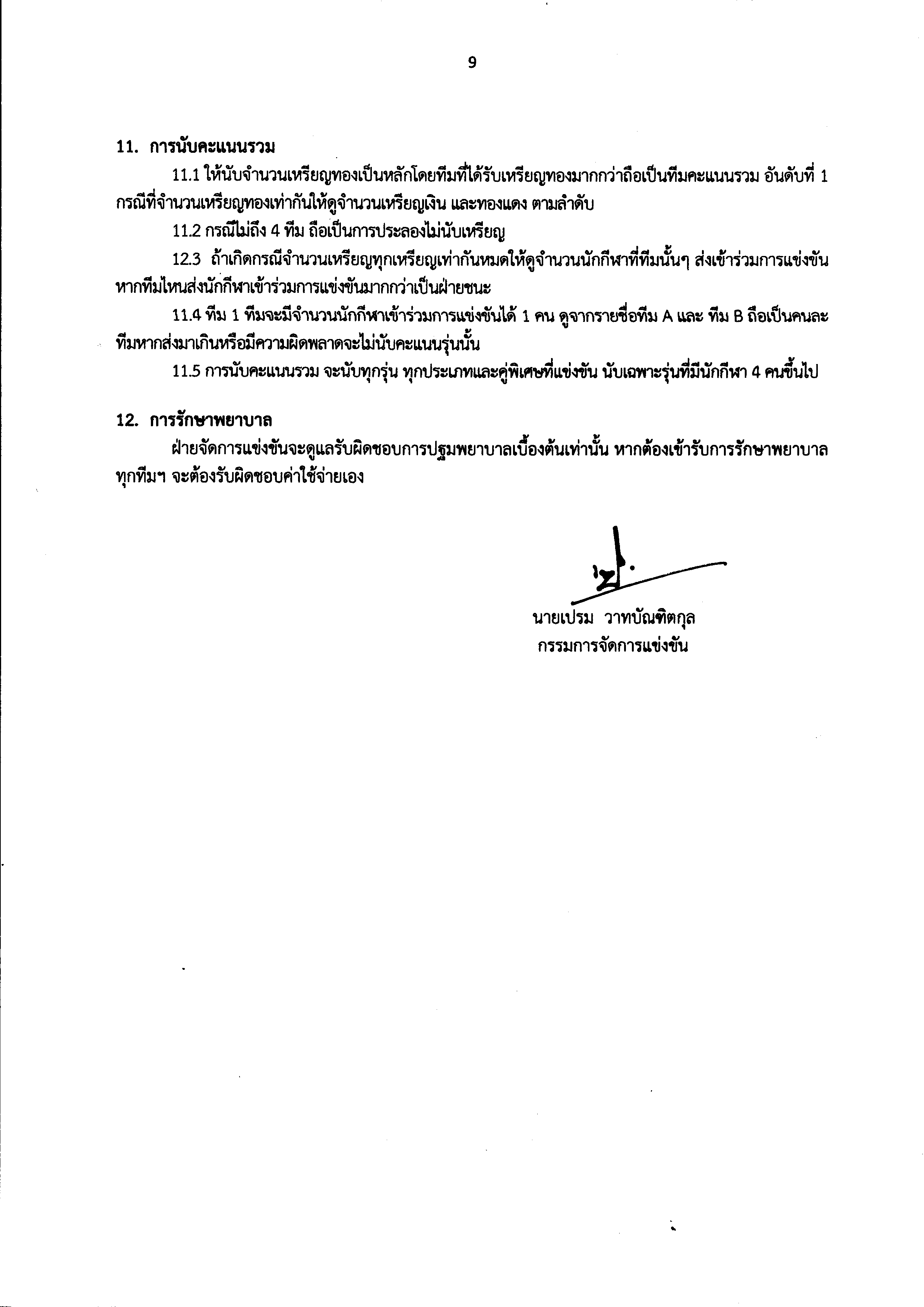 FIGHTING SYSTEMFIGHTING SYSTEMFIGHTING SYSTEMFIGHTING SYSTEMบุคคลชายบุคคลชายบุคคลหญิงบุคคลหญิง1รุ่นน้ำหนักไม่เกิน 18 กก.1รุ่นน้ำหนักไม่เกิน 18 กก.2รุ่นน้ำหนักไม่เกิน 21 กก.2รุ่นน้ำหนักไม่เกิน 21 กก.3รุ่นน้ำหนักไม่เกิน 25 กก.3รุ่นน้ำหนักไม่เกิน 25 กก.4รุ่นน้ำหนักเกิน 25 กก.4รุ่นน้ำหนักเกิน 25 กก.FIGHTING SYSTEMFIGHTING SYSTEMFIGHTING SYSTEMFIGHTING SYSTEMบุคคลชายบุคคลชายบุคคลหญิงบุคคลหญิง1รุ่นน้ำหนักไม่เกิน 21 กก.1รุ่นน้ำหนักไม่เกิน 20 กก.2รุ่นน้ำหนักไม่เกิน 24 กก.2รุ่นน้ำหนักไม่เกิน 22 กก.3รุ่นน้ำหนักไม่เกิน 27 กก.3รุ่นน้ำหนักไม่เกิน 25 กก.4รุ่นน้ำหนักไม่เกิน 30 กก.4รุ่นน้ำหนักไม่เกิน 28 กก.5รุ่นน้ำหนักไม่เกิน 34 กก.5รุ่นน้ำหนักไม่เกิน 32 กก.6รุ่นน้ำหนักไม่เกิน 38 กก.6รุ่นน้ำหนักไม่เกิน 36 กก.7รุ่นน้ำหนักไม่เกิน 42 กก.7รุ่นน้ำหนักไม่เกิน 40 กก.8รุ่นน้ำหนักเกิน 42 กก.8รุ่นน้ำหนักเกิน 40 กก.FIGHTING SYSTEMFIGHTING SYSTEMFIGHTING SYSTEMFIGHTING SYSTEMบุคคลชายบุคคลชายบุคคลหญิงบุคคลหญิง1รุ่นน้ำหนักไม่เกิน 24กก.1รุ่นน้ำหนักไม่เกิน 22กก.2รุ่นน้ำหนักไม่เกิน 27 กก.2รุ่นน้ำหนักไม่เกิน 25 กก.3รุ่นน้ำหนักไม่เกิน 30 กก.3รุ่นน้ำหนักไม่เกิน 28 กก.4รุ่นน้ำหนักไม่เกิน 34 กก.4รุ่นน้ำหนักไม่เกิน 32 กก.5รุ่นน้ำหนักไม่เกิน 38 กก.5รุ่นน้ำหนักไม่เกิน 36 กก.6รุ่นน้ำหนักไม่เกิน 42 กก.6รุ่นน้ำหนักไม่เกิน 40 กก.7รุ่นน้ำหนักไม่เกิน 46 กก.7รุ่นน้ำหนักไม่เกิน 44 กก.8รุ่นน้ำหนักไม่เกิน 50 กก.8รุ่นน้ำหนักไม่เกิน 48 กก.9รุ่นน้ำหนักเกิน 50 กก.9รุ่นน้ำหนักเกิน 48 กก.FIGHTING SYSTEMFIGHTING SYSTEMFIGHTING SYSTEMFIGHTING SYSTEMบุคคลชายบุคคลชายบุคคลหญิงบุคคลหญิง1รุ่นน้ำหนักไม่เกิน 30 กก.1รุ่นน้ำหนักไม่เกิน 25 กก.2รุ่นน้ำหนักไม่เกิน 34 กก.2รุ่นน้ำหนักไม่เกิน 28 กก.3รุ่นน้ำหนักไม่เกิน 38 กก.3รุ่นน้ำหนักไม่เกิน 32 กก.4รุ่นน้ำหนักไม่เกิน 42 กก.4รุ่นน้ำหนักไม่เกิน 36 กก.5รุ่นน้ำหนักไม่เกิน 46 กก.5รุ่นน้ำหนักไม่เกิน 40 กก.6รุ่นน้ำหนักไม่เกิน 50 กก.6รุ่นน้ำหนักไม่เกิน 44 กก.7รุ่นน้ำหนักไม่เกิน 55 กก.7รุ่นน้ำหนักไม่เกิน 48 กก.8รุ่นน้ำหนักไม่เกิน 60 กก.8รุ่นน้ำหนักไม่เกิน 52 กก.9รุ่นน้ำหนักไม่เกิน 66 กก.9รุ่นน้ำหนักไม่เกิน 57 กก.10รุ่นน้ำหนักเกิน 66 กก.10รุ่นน้ำหนักเกิน 57 กก.FIGHTING SYSTEMFIGHTING SYSTEMFIGHTING SYSTEMFIGHTING SYSTEMบุคคลชายบุคคลชายบุคคลหญิงบุคคลหญิง1รุ่นน้ำหนักไม่เกิน 38 กก.1รุ่นน้ำหนักไม่เกิน 32 กก.2รุ่นน้ำหนักไม่เกิน 42 กก.2รุ่นน้ำหนักไม่เกิน 36 กก.3รุ่นน้ำหนักไม่เกิน 46 กก.3รุ่นน้ำหนักไม่เกิน 40 กก.4รุ่นน้ำหนักไม่เกิน 50 กก.4รุ่นน้ำหนักไม่เกิน 44 กก.5รุ่นน้ำหนักไม่เกิน 55 กก.5รุ่นน้ำหนักไม่เกิน 48 กก.6รุ่นน้ำหนักไม่เกิน 60 กก.6รุ่นน้ำหนักไม่เกิน 52 กก.7รุ่นน้ำหนักไม่เกิน 66 กก.7รุ่นน้ำหนักไม่เกิน 57 กก.8รุ่นน้ำหนักไม่เกิน 73 กก.8รุ่นน้ำหนักไม่เกิน 63 กก.9รุ่นน้ำหนักเกิน 73 กก.9รุ่นน้ำหนักเกิน 63 กก.FIGHTING SYSTEMFIGHTING SYSTEMFIGHTING SYSTEMFIGHTING SYSTEMบุคคลชายบุคคลชายบุคคลหญิงบุคคลหญิง1รุ่นน้ำหนักไม่เกิน 46 กก.1รุ่นน้ำหนักไม่เกิน 36 กก.2รุ่นน้ำหนักไม่เกิน 50 กก.2รุ่นน้ำหนักไม่เกิน 40 กก.3รุ่นน้ำหนักไม่เกิน 55 กก.3รุ่นน้ำหนักไม่เกิน 44 กก.4รุ่นน้ำหนักไม่เกิน 60 กก.4รุ่นน้ำหนักไม่เกิน 48 กก.5รุ่นน้ำหนักไม่เกิน 66 กก.5รุ่นน้ำหนักไม่เกิน 52 กก.6รุ่นน้ำหนักไม่เกิน 73 กก.6รุ่นน้ำหนักไม่เกิน 57 กก.7รุ่นน้ำหนักไม่เกิน 81 กก.7รุ่นน้ำหนักไม่เกิน 63 กก.8รุ่นน้ำหนักเกิน 81 กก.8รุ่นน้ำหนักเกิน 63 กก.FIGHTING SYSTEMFIGHTING SYSTEMFIGHTING SYSTEMFIGHTING SYSTEMบุคคลชายบุคคลชายบุคคลหญิงบุคคลหญิง1รุ่นน้ำหนักไม่เกิน 56 กก.1รุ่นน้ำหนักไม่เกิน 45 กก.2รุ่นน้ำหนักไม่เกิน 62 กก.2รุ่นน้ำหนักไม่เกิน 48 กก.3รุ่นน้ำหนักไม่เกิน 69 กก.3รุ่นน้ำหนักไม่เกิน 52 กก.4รุ่นน้ำหนักไม่เกิน 77 กก.4รุ่นน้ำหนักไม่เกิน 57 กก.5รุ่นน้ำหนักไม่เกิน 85 กก.5รุ่นน้ำหนักไม่เกิน 63 กก.6รุ่นน้ำหนักไม่เกิน 94 กก.6รุ่นน้ำหนักไม่เกิน 70 กก.7รุ่นน้ำหนักเกิน 94 กก.7รุ่นน้ำหนักเกิน 70 กก.NEWAZANEWAZANEWAZANEWAZAบุคคลชายบุคคลชายบุคคลหญิงบุคคลหญิง1รุ่นน้ำหนักไม่เกิน 18 กก.1รุ่นน้ำหนักไม่เกิน 18 กก.2รุ่นน้ำหนักไม่เกิน 21 กก.2รุ่นน้ำหนักไม่เกิน 21 กก.3รุ่นน้ำหนักไม่เกิน 25 กก.3รุ่นน้ำหนักไม่เกิน 25 กก.4รุ่นน้ำหนักเกิน 25 กก.4รุ่นน้ำหนักเกิน 25 กก.NEWAZANEWAZANEWAZANEWAZAบุคคลชายบุคคลชายบุคคลหญิงบุคคลหญิง1รุ่นน้ำหนักไม่เกิน 21 กก.1รุ่นน้ำหนักไม่เกิน 20 กก.2รุ่นน้ำหนักไม่เกิน 24 กก.2รุ่นน้ำหนักไม่เกิน 22 กก.3รุ่นน้ำหนักไม่เกิน 27 กก.3รุ่นน้ำหนักไม่เกิน 25 กก.4รุ่นน้ำหนักไม่เกิน 30 กก.4รุ่นน้ำหนักไม่เกิน 28 กก.5รุ่นน้ำหนักไม่เกิน 34 กก.5รุ่นน้ำหนักไม่เกิน 32 กก.6รุ่นน้ำหนักไม่เกิน 38 กก.6รุ่นน้ำหนักไม่เกิน 36 กก.7รุ่นน้ำหนักไม่เกิน 42 กก.7รุ่นน้ำหนักไม่เกิน 40 กก.8รุ่นน้ำหนักเกิน 42 กก.8รุ่นน้ำหนักเกิน 40 กก.NEWAZANEWAZANEWAZANEWAZAบุคคลชายบุคคลชายบุคคลหญิงบุคคลหญิง1รุ่นน้ำหนักไม่เกิน 24กก.1รุ่นน้ำหนักไม่เกิน 22กก.2รุ่นน้ำหนักไม่เกิน 27 กก.2รุ่นน้ำหนักไม่เกิน 25 กก.3รุ่นน้ำหนักไม่เกิน 30 กก.3รุ่นน้ำหนักไม่เกิน 28 กก.4รุ่นน้ำหนักไม่เกิน 34 กก.4รุ่นน้ำหนักไม่เกิน 32 กก.5รุ่นน้ำหนักไม่เกิน 38 กก.5รุ่นน้ำหนักไม่เกิน 36 กก.6รุ่นน้ำหนักไม่เกิน 42 กก.6รุ่นน้ำหนักไม่เกิน 40 กก.7รุ่นน้ำหนักไม่เกิน 46 กก.7รุ่นน้ำหนักไม่เกิน 44 กก.8รุ่นน้ำหนักไม่เกิน 50 กก.8รุ่นน้ำหนักไม่เกิน 48 กก.9รุ่นน้ำหนักเกิน 50 กก.9รุ่นน้ำหนักเกิน 48 กก.NEWAZANEWAZANEWAZANEWAZAบุคคลชายบุคคลชายบุคคลหญิงบุคคลหญิง1รุ่นน้ำหนักไม่เกิน 30 กก.1รุ่นน้ำหนักไม่เกิน 25 กก.2รุ่นน้ำหนักไม่เกิน 34 กก.2รุ่นน้ำหนักไม่เกิน 28 กก.3รุ่นน้ำหนักไม่เกิน 38 กก.3รุ่นน้ำหนักไม่เกิน 32 กก.4รุ่นน้ำหนักไม่เกิน 42 กก.4รุ่นน้ำหนักไม่เกิน 36 กก.5รุ่นน้ำหนักไม่เกิน 46 กก.5รุ่นน้ำหนักไม่เกิน 40 กก.6รุ่นน้ำหนักไม่เกิน 50 กก.6รุ่นน้ำหนักไม่เกิน 44 กก.7รุ่นน้ำหนักไม่เกิน 55 กก.7รุ่นน้ำหนักไม่เกิน 48 กก.8รุ่นน้ำหนักไม่เกิน 60 กก.8รุ่นน้ำหนักไม่เกิน 52 กก.9รุ่นน้ำหนักไม่เกิน 66 กก.9รุ่นน้ำหนักไม่เกิน 57 กก.10รุ่นน้ำหนักเกิน 66 กก.10รุ่นน้ำหนักเกิน 57 กก.NEWAZANEWAZANEWAZANEWAZAบุคคลชายบุคคลชายบุคคลหญิงบุคคลหญิง1รุ่นน้ำหนักไม่เกิน 38 กก.1รุ่นน้ำหนักไม่เกิน 32 กก.2รุ่นน้ำหนักไม่เกิน 42 กก.2รุ่นน้ำหนักไม่เกิน 36 กก.3รุ่นน้ำหนักไม่เกิน 46 กก.3รุ่นน้ำหนักไม่เกิน 40 กก.4รุ่นน้ำหนักไม่เกิน 50 กก.4รุ่นน้ำหนักไม่เกิน 44 กก.5รุ่นน้ำหนักไม่เกิน 55 กก.5รุ่นน้ำหนักไม่เกิน 48 กก.6รุ่นน้ำหนักไม่เกิน 60 กก.6รุ่นน้ำหนักไม่เกิน 52 กก.7รุ่นน้ำหนักไม่เกิน 66 กก.7รุ่นน้ำหนักไม่เกิน 57 กก.8รุ่นน้ำหนักไม่เกิน 73 กก.8รุ่นน้ำหนักไม่เกิน 63 กก.9รุ่นน้ำหนักเกิน 73 กก.9รุ่นน้ำหนักเกิน 63 กก.NEWAZANEWAZANEWAZANEWAZAบุคคลชายบุคคลชายบุคคลหญิงบุคคลหญิง1รุ่นน้ำหนักไม่เกิน 46 กก.1รุ่นน้ำหนักไม่เกิน 36 กก.2รุ่นน้ำหนักไม่เกิน 50 กก.2รุ่นน้ำหนักไม่เกิน 40 กก.3รุ่นน้ำหนักไม่เกิน 55 กก.3รุ่นน้ำหนักไม่เกิน 44 กก.4รุ่นน้ำหนักไม่เกิน 60 กก.4รุ่นน้ำหนักไม่เกิน 48 กก.5รุ่นน้ำหนักไม่เกิน 66 กก.5รุ่นน้ำหนักไม่เกิน 52 กก.6รุ่นน้ำหนักไม่เกิน 73 กก.6รุ่นน้ำหนักไม่เกิน 57 กก.7รุ่นน้ำหนักไม่เกิน 81 กก.7รุ่นน้ำหนักไม่เกิน 63 กก.8รุ่นน้ำหนักเกิน 81 กก.8รุ่นน้ำหนักเกิน 63 กก.NEWAZANEWAZANEWAZANEWAZAบุคคลชายบุคคลชายบุคคลหญิงบุคคลหญิง1รุ่นน้ำหนักไม่เกิน 56 กก.1รุ่นน้ำหนักไม่เกิน 45 กก.2รุ่นน้ำหนักไม่เกิน 62 กก.2รุ่นน้ำหนักไม่เกิน 48 กก.3รุ่นน้ำหนักไม่เกิน 69 กก.3รุ่นน้ำหนักไม่เกิน 52 กก.4รุ่นน้ำหนักไม่เกิน 77 กก.4รุ่นน้ำหนักไม่เกิน 57 กก.5รุ่นน้ำหนักไม่เกิน 85 กก.5รุ่นน้ำหนักไม่เกิน 63 กก.6รุ่นน้ำหนักไม่เกิน 94 กก.6รุ่นน้ำหนักไม่เกิน 70 กก.7รุ่นน้ำหนักเกิน 94 กก.7รุ่นน้ำหนักเกิน 70 กก.NO GINO GINO GINO GIบุคคลชายบุคคลชายบุคคลหญิงบุคคลหญิง1รุ่นน้ำหนักไม่เกิน 18 กก.1รุ่นน้ำหนักไม่เกิน 18 กก.2รุ่นน้ำหนักไม่เกิน 21 กก.2รุ่นน้ำหนักไม่เกิน 21 กก.3รุ่นน้ำหนักไม่เกิน 25 กก.3รุ่นน้ำหนักไม่เกิน 25 กก.4รุ่นน้ำหนักเกิน 25 กก.4รุ่นน้ำหนักเกิน 25 กก.NO GINO GINO GINO GIบุคคลชายบุคคลชายบุคคลหญิงบุคคลหญิง1รุ่นน้ำหนักไม่เกิน 21 กก.1รุ่นน้ำหนักไม่เกิน 20 กก.2รุ่นน้ำหนักไม่เกิน 24 กก.2รุ่นน้ำหนักไม่เกิน 22 กก.3รุ่นน้ำหนักไม่เกิน 27 กก.3รุ่นน้ำหนักไม่เกิน 25 กก.4รุ่นน้ำหนักไม่เกิน 30 กก.4รุ่นน้ำหนักไม่เกิน 28 กก.5รุ่นน้ำหนักไม่เกิน 34 กก.5รุ่นน้ำหนักไม่เกิน 32 กก.6รุ่นน้ำหนักไม่เกิน 38 กก.6รุ่นน้ำหนักไม่เกิน 36 กก.7รุ่นน้ำหนักไม่เกิน 42 กก.7รุ่นน้ำหนักไม่เกิน 40 กก.8รุ่นน้ำหนักเกิน 42 กก.8รุ่นน้ำหนักเกิน 40 กก.NO GINO GINO GINO GIบุคคลชายบุคคลชายบุคคลหญิงบุคคลหญิง1รุ่นน้ำหนักไม่เกิน 24กก.1รุ่นน้ำหนักไม่เกิน 22กก.2รุ่นน้ำหนักไม่เกิน 27 กก.2รุ่นน้ำหนักไม่เกิน 25 กก.3รุ่นน้ำหนักไม่เกิน 30 กก.3รุ่นน้ำหนักไม่เกิน 28 กก.4รุ่นน้ำหนักไม่เกิน 34 กก.4รุ่นน้ำหนักไม่เกิน 32 กก.5รุ่นน้ำหนักไม่เกิน 38 กก.5รุ่นน้ำหนักไม่เกิน 36 กก.6รุ่นน้ำหนักไม่เกิน 42 กก.6รุ่นน้ำหนักไม่เกิน 40 กก.7รุ่นน้ำหนักไม่เกิน 46 กก.7รุ่นน้ำหนักไม่เกิน 44 กก.8รุ่นน้ำหนักไม่เกิน 50 กก.8รุ่นน้ำหนักไม่เกิน 48 กก.9รุ่นน้ำหนักเกิน 50 กก.9รุ่นน้ำหนักเกิน 48 กก.NO GINO GINO GINO GIบุคคลชายบุคคลชายบุคคลหญิงบุคคลหญิง1รุ่นน้ำหนักไม่เกิน 30 กก.1รุ่นน้ำหนักไม่เกิน 25 กก.2รุ่นน้ำหนักไม่เกิน 34 กก.2รุ่นน้ำหนักไม่เกิน 28 กก.3รุ่นน้ำหนักไม่เกิน 38 กก.3รุ่นน้ำหนักไม่เกิน 32 กก.4รุ่นน้ำหนักไม่เกิน 42 กก.4รุ่นน้ำหนักไม่เกิน 36 กก.5รุ่นน้ำหนักไม่เกิน 46 กก.5รุ่นน้ำหนักไม่เกิน 40 กก.6รุ่นน้ำหนักไม่เกิน 50 กก.6รุ่นน้ำหนักไม่เกิน 44 กก.7รุ่นน้ำหนักไม่เกิน 55 กก.7รุ่นน้ำหนักไม่เกิน 48 กก.8รุ่นน้ำหนักไม่เกิน 60 กก.8รุ่นน้ำหนักไม่เกิน 52 กก.9รุ่นน้ำหนักไม่เกิน 66 กก.9รุ่นน้ำหนักไม่เกิน 57 กก.10รุ่นน้ำหนักเกิน 66 กก.10รุ่นน้ำหนักเกิน 57 กก.NO GINO GINO GINO GIบุคคลชายบุคคลชายบุคคลหญิงบุคคลหญิง1รุ่นน้ำหนักไม่เกิน 38 กก.1รุ่นน้ำหนักไม่เกิน 32 กก.2รุ่นน้ำหนักไม่เกิน 42 กก.2รุ่นน้ำหนักไม่เกิน 36 กก.3รุ่นน้ำหนักไม่เกิน 46 กก.3รุ่นน้ำหนักไม่เกิน 40 กก.4รุ่นน้ำหนักไม่เกิน 50 กก.4รุ่นน้ำหนักไม่เกิน 44 กก.5รุ่นน้ำหนักไม่เกิน 55 กก.5รุ่นน้ำหนักไม่เกิน 48 กก.6รุ่นน้ำหนักไม่เกิน 60 กก.6รุ่นน้ำหนักไม่เกิน 52 กก.7รุ่นน้ำหนักไม่เกิน 66 กก.7รุ่นน้ำหนักไม่เกิน 57 กก.8รุ่นน้ำหนักไม่เกิน 73 กก.8รุ่นน้ำหนักไม่เกิน 63 กก.9รุ่นน้ำหนักเกิน 73 กก.9รุ่นน้ำหนักเกิน 63 กก.NO GINO GINO GINO GIบุคคลชายบุคคลชายบุคคลหญิงบุคคลหญิง1รุ่นน้ำหนักไม่เกิน 46 กก.1รุ่นน้ำหนักไม่เกิน 36 กก.2รุ่นน้ำหนักไม่เกิน 50 กก.2รุ่นน้ำหนักไม่เกิน 40 กก.3รุ่นน้ำหนักไม่เกิน 55 กก.3รุ่นน้ำหนักไม่เกิน 44 กก.4รุ่นน้ำหนักไม่เกิน 60 กก.4รุ่นน้ำหนักไม่เกิน 48 กก.5รุ่นน้ำหนักไม่เกิน 66 กก.5รุ่นน้ำหนักไม่เกิน 52 กก.6รุ่นน้ำหนักไม่เกิน 73 กก.6รุ่นน้ำหนักไม่เกิน 57 กก.7รุ่นน้ำหนักไม่เกิน 81 กก.7รุ่นน้ำหนักไม่เกิน 63 กก.8รุ่นน้ำหนักเกิน 81 กก.8รุ่นน้ำหนักเกิน 63 กก.NO GINO GINO GINO GIบุคคลชายบุคคลชายบุคคลหญิงบุคคลหญิง1รุ่นน้ำหนักไม่เกิน 56 กก.1รุ่นน้ำหนักไม่เกิน 45 กก.2รุ่นน้ำหนักไม่เกิน 62 กก.2รุ่นน้ำหนักไม่เกิน 48 กก.3รุ่นน้ำหนักไม่เกิน 69 กก.3รุ่นน้ำหนักไม่เกิน 52 กก.4รุ่นน้ำหนักไม่เกิน 77 กก.4รุ่นน้ำหนักไม่เกิน 57 กก.5รุ่นน้ำหนักไม่เกิน 85 กก.5รุ่นน้ำหนักไม่เกิน 63 กก.6รุ่นน้ำหนักไม่เกิน 94 กก.6รุ่นน้ำหนักไม่เกิน 70 กก.7รุ่นน้ำหนักเกิน 94 กก.7รุ่นน้ำหนักเกิน 70 กก.CONTACT  CONTACT  CONTACT  CONTACT  บุคคลชายบุคคลชายบุคคลหญิงบุคคลหญิง1รุ่นน้ำหนักไม่เกิน 56 กก.1รุ่นน้ำหนักไม่เกิน 45 กก.2รุ่นน้ำหนักไม่เกิน 62 กก.2รุ่นน้ำหนักไม่เกิน 48 กก.3รุ่นน้ำหนักไม่เกิน 69 กก.3รุ่นน้ำหนักไม่เกิน 52 กก.4รุ่นน้ำหนักไม่เกิน 77 กก.4รุ่นน้ำหนักไม่เกิน 57 กก.5รุ่นน้ำหนักไม่เกิน 85 กก.5รุ่นน้ำหนักไม่เกิน 63 กก.6รุ่นน้ำหนักไม่เกิน 94 กก.6รุ่นน้ำหนักไม่เกิน 70 กก.7รุ่นน้ำหนักเกิน 94 กก.7รุ่นน้ำหนักเกิน 70 กก.